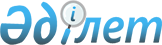 О внесении изменений и дополнения в постановление акимата Кызылординской области от 27 августа 2003 года № 600 решение Кызылординского областного маслихата от 27 августа 2003 года № 226 "О предельных (максимальных) размерах земельных участков, которые могут находиться в частной собственности, минимальных размерах земельных участков сельскохозяйственного назначения на орошаемых землях"Постановление акимата Кызылординской области от 10 декабря 2015 года № 260 и решение Кызылординского областного маслихата от 10 декабря 2015 года № 336. Зарегистрировано Департаментом юстиции Кызылординской области 28 декабря 2015 года № 5273.
      В соответствии со статьей 43-1 Закона Республики Казахстан от 24 марта 1998 года "О нормативных правовых актах" акимат Кызылординской области ПОСТАНОВЛЯЕТ и Кызылординский областной маслихат РЕШИЛ:

      1. Внести в постановление акимата Кызылординской области от 27 августа 2003 года № 600 и решение Кызылординского областного маслихата от 27 августа 2003 года № 226 "О предельных (максимальных) размерах земельных участков, которые могут находиться в частной собственности, минимальных размерах земельных участков сельскохозяйственного назначения на орошаемых землях" (зарегистрировано в Реестре государственной регистрации нормативных правовых актов за номером 3465, опубликовано 2 сентября 2003 года в газетах "Сыр бойы" и "Кызылординские вести") следующие изменения и дополнение:

      преамбулу, пункты 1, 2 указанного постановления и решения изложить в новой редакции и дополнить пунктом 3 следующего содержания:

      "В соответствии с подпунктом 13) пункта 1 статьи 6, подпунктом 8) пункта 1 статьи 27 Закона Республики Казахстан от 23 января 2001 года "О местном государственном управлении и самоуправлении в Республике Казахстан" акимат Кызылординской области ПОСТАНОВЛЯЕТ и Кызылординский областной маслихат РЕШИЛ:

      1. Установить предельные (максимальные) размеры земельных участков, перечисленных в пункте 2 статьи 50 Кодекса Республики Казахстан от 20 июня 2003 года "Земельный кодекс Республики Казахстан", которые могут находиться в частной собственности, согласно приложению 1 к настоящему постановлению и решению.

      2. Установить минимальные размеры земельных участков сельскохозяйственного назначения на орошаемых землях, предоставляемых в собственность или землепользование, согласно приложению 2 к настоящему постановлению и решению.

      3. Настоящее постановление и решение вводятся в действие по истечении десяти календарных дней после дня первого официального опубликования.";

      приложения 1 и 2 указанного постановления и решения изложить в новой редакции согласно приложениям 1 и 2 к настоящему постановлению и решению.

      2. Настоящее постановление и решение вводятся в действие по истечении десяти календарных дней после дня первого официального опубликования. Предельные (максимальные) размеры земельных участков, перечисленных в пункте 2 статьи 50 Кодекса Республики Казахстан от 20 июня 2003 года "Земельный кодекс Республики Казахстан", которые могут находиться в частной собственности
      (гектар)  Минимальные размеры земельных участков сельскохозяйственного назначения на орошаемых землях, предоставляемых в собственность или землепользование 
       (гектар)
					© 2012. РГП на ПХВ «Институт законодательства и правовой информации Республики Казахстан» Министерства юстиции Республики Казахстан
				
      Аким

Председатель очередной

      Кызылординской области

42 сессии Кызылординского

областного маслихата

      _____________ К. Кушербаев

_____________ К. Ажибеков

      Исполняющий обязанности

      секретаря Кызылординского

      областного маслихата

      _____________ К. Бисенов
Приложение 1
к постановлению акимата Кызылординской области
от "10" декабря 2015 года № 260
и решению Кызылординского областного маслихата
от "10" декабря 2015 года № 336Приложение 1
к постановлению акимата Кызылординской области
от "27" августа 2003 года № 600
и решению Кызылординского областного маслихата
от "27" августа 2003 года № 226
Наименование района (города)
Для ведения личного подсобного хозяйства (включая приусадебный и полевой наделы) в сельской местности
Для ведения личного подсобного хозяйства (включая приусадебный и полевой наделы) в сельской местности
Для индивидуального жилищного строительства
Для садоводства,

а также дачного строительства
Наименование района (города)
на неорошаемых землях
на орошаемых землях
Для индивидуального жилищного строительства
Для садоводства,

а также дачного строительства
Аральский
3,0
2,0
0,5
0,6
Казалинский
2,5
1,5
0,5
0,6
Кармакшинский
2,0
1,0
0,5
0,6
Жалагашский
2,5
1,5
0,5
0,6
Сырдарьинский
3,0
2,0
0,5
0,6
Шиелийский
1,75
0,75
0,5
0,6
Жанакорганский
1,75
0,75
0,5
0,6
город Кызылорда
2,0
1,0
0,5
0,6Приложение 2
к постановлению акимата Кызылординской области
от "10" декабря 2015 года № 260
и решению Кызылординского областного маслихата
от "10" декабря 2015 года № 336Приложение 2
к постановлению акимата Кызылординской области
от "27" августа 2003 года № 600
и решению Кызылординского областного маслихата
от "27" августа 2003 года № 226
Наименование района (города)
На орошаемых инженерно 

подготовленных землях
На других орошаемых землях
Аральский
200
2
Казалинский
350
2
Кармакшинский
250
2
Жалагашский
200
2
Сырдарьинский
350
2
Шиелийский
300
2
Жанакорганский
200
2
город Кызылорда
350
2